(Nội dung đúng ở ô nào thì đánh dấu vào ô đó: ; Nội dung không đúng thì để trống: )Đối tượng đăng ký: Giảng viên ; Giảng viên thỉnh giảng Ngành: Toán học;  Chuyên ngành: Toán giải tíchA. THÔNG TIN CÁ NHÂN1. Họ và tên người đăng ký: Vũ Việt Hùng2. Ngày tháng năm sinh: 21/3/1983; Nam ; Nữ ; Quốc tịch: Việt Nam;Dân tộc: Kinh; Tôn giáo: Không3. Đảng viên Đảng Cộng sản Việt Nam: 4. Quê quán (xã/phường, huyện/quận, tỉnh/thành phố): Xã Quang Hưng, huyện Phù Cừ, tỉnh Hưng Yên.5. Nơi đăng ký hộ khẩu thường trú (số nhà, phố/thôn, xã/phường, huyện/quận, tỉnh/thành phố): Số nhà 65, đường Nguyễn Thị Minh Khai, tổ 5, phường Quyết Tâm, thành phố Sơn La, tỉnh Sơn La6. Địa chỉ liên hệ (ghi rõ, đầy đủ để liên hệ được qua Bưu điện): Vũ Việt Hùng, Phòng GDTrH-GDTX, Sở Giáo dục và Đào tạo tỉnh Sơn La, số 106 đường Thanh Niên, phường Tô Hiệu, thành phố Sơn La, tỉnh Sơn La.Điện thoại nhà riêng: 078.5544.888; Điện thoại di động: 0969.121.383; E-mail: viethung@utb.edu.vn 7. Quá trình công tác (công việc, chức vụ, cơ quan):Từ 9/2006 đến 3/2016: Giảng viên, Trường Đại học Tây BắcTừ 5/2013 đến 6/2013: Nghiên cứu viên trẻ, Viện Nghiên cứu Cao cấp về ToánTừ 8/2015 đến 12/2015: Nghiên cứu viên, Viện Nghiên cứu Cao cấp về ToánTừ 4/2016 đến 8/2019: Giảng viên, Trưởng Bộ môn Giải tích, Trường Đại học Tây BắcTừ 9/2019 đến 12/2020: Giảng viên, Phó Trưởng phòng TCCB, Trường Đại học Tây BắcTừ 1/2020 đến 4/2020: Giảng viên, Phó Trưởng phòng TC-HC, Trường Đại học Tây BắcTừ 5/2020 đến 9/2020: Công chức, Phó Chánh văn phòng, Sở GDĐT Sơn LaTừ 10/2020 đến 11/2020: Công chức, P.Trưởng phòng GDTrH-GDTX, Sở GDĐT Sơn LaTừ 11/2020 đến nay: Công chức, Quyền Trưởng phòng GDTrH-GDT, Sở GDĐT Sơn LaChức vụ hiện nay: Quyền Trưởng phòng; chức vụ cao nhất đã qua: Trưởng Bộ môn.Cơ quan công tác hiện nay: Sở Giáo dục và Đào tạo Sơn LaĐịa chỉ cơ quan: Số 106 đường Thanh Niên, phường Tô Hiệu, thành phố Sơn La, Sơn LaĐiện thoại cơ quan: 0212.3852.355Thỉnh giảng tại cơ sở giáo dục đại học (nếu có): Trường Đại học Tây Bắc8. Đã nghỉ hưu từ tháng              năm               Nơi làm việc sau khi nghỉ hưu (nếu có):          Tên cơ sở giáo dục đại học nơi hợp đồng thỉnh giảng 3 năm cuối (tính đến thời điểm hết hạn nộp hồ sơ): Trường Đại học Tây Bắc.9. Trình độ đào tạo- Được cấp bằng ĐH ngày 23 tháng 6 năm 2006; số văn bằng: C722079; ngành: Toán, chuyên ngành: Sư phạm Toán; Nơi cấp bằng ĐH (trường, nước): Trường Đại học Tây Bắc, Việt Nam.- Được cấp bằng ĐH văn bằng 2 ngày 08 tháng 9 năm 2020; số văn bằng: 383/VB2/2020; ngành: Ngoại ngữ, chuyên ngành: Ngôn ngữ Anh; Nơi cấp bằng ĐH (trường, nước): Đại học Thái Nguyên, Việt Nam.- Được cấp bằng ThS ngày 20 tháng 4 năm 2011; số văn bằng: A006531; ngành: Toán học, chuyên ngành: Toán giải tích; Nơi cấp bằng ThS (trường, nước): Trường Đại học Sư phạm Hà Nội, Việt Nam.- Được cấp bằng TS ngày 5 tháng 2 năm 2016; số văn bằng: 005301; ngành: Toán học, chuyên ngành: Toán giải tích; Nơi cấp bằng TS (trường, nước): Trường Đại học Sư phạm Hà Nội, Việt Nam.10. Đã được bổ nhiệm/công nhận chức danh PGS ngày      tháng       năm      ngành:    11. Đăng ký xét đạt tiêu chuẩn chức danh Phó giáo sư tại HĐGS cơ sở: Trường Đại học Sư phạm, Đại học Thái Nguyên.12. Đăng ký xét đạt tiêu chuẩn chức danh Phó giáo sư tại HĐGS ngành, liên ngành: Toán học13. Các hướng nghiên cứu chủ yếu:- Ngưỡng chính tắc của hàm chỉnh hình và hàm đa điều hòa dưới trên - Lớp hàm m-điều hòa dưới và điều hòa dưới có trọng trên  và hàm đa điều hòa dưới trên đa tạp Kahler compact. 14. Kết quả đào tạo và nghiên cứu khoa học:- Đã hướng dẫn (số lượng) 04 HVCH/CK2/BSNT bảo vệ thành công luận văn ThS/CK2/BSNT;- Đã hoàn thành đề tài NCKH từ cấp cơ sở trở lên: số lượng 02; cấp Bộ GDĐT;- Đã công bố (số lượng) 11 bài báo khoa học trên tạp chí quốc tế uy tín, trong đó 08 bài báo khoa học trên tạp chí ISI; 02 bài báo trên tạp chí Scopus; 01 bài chấp nhận đăng trên tạp chí International Journal of Mathematics (ISI).- Đã được cấp (số lượng) 0  bằng độc quyền sáng chế, giải pháp hữu ích;- Số lượng sách đã xuất bản 01, trong đó 01 thuộc nhà xuất bản có uy tín;- Số lượng tác phẩm nghệ thuật, thành tích huấn luyện, thi đấu thể dục, thể thao đạt giải thưởng quốc gia, quốc tế: Thưởng công trình Toán học của Chương trình trọng điểm quốc gia phát triển Toán học giai đoạn 2010 – 2020 vào các năm:  2013, 2016, 2017 và 2020.15. Khen thưởng (các huân chương, huy chương, danh hiệu): 16. Kỷ luật (hình thức từ khiển trách trở lên, cấp ra quyết định, số quyết định và thời hạn hiệu lực của quyết định): B. TỰ KHAI THEO TIÊU CHUẨN CHỨC DANH PHÓ GIÁO SƯ1. Tự đánh giá về tiêu chuẩn và nhiệm vụ của nhà giáo:Bản thân có đủ tiêu chuẩn, phẩm chất và năng lực của một nhà giáo:- Có phẩm chất đạo đức, tư cách tốt; có lý lịch bản thân rõ ràng.- Được đào tạo đạt trình độ về chuyên môn, nghiệp vụ giảng dạy đại học và sau đại học.- Có đủ sức khỏe theo yêu cầu của nghề nghiệp hiện nay.- Gương mẫu thực hiện các nghĩa vụ công dân, các quy định của pháp luật và quy định của cơ quan nơi thỉnh giảng, cơ quan nơi công tác.- Luôn giữ gìn phẩm chất, uy tín, danh dự của nhà giáo, tôn trọng nhân cách của người học, đối sử công bằng và bảo vệ các quyền, lợi ích chính đáng của người học.- Tham gia tích cực vào việc đổi mới nội dung, chương trình, phương pháp giảng dạy đại học và sau đại học tại cơ sở giáo dục đại học; tích cực trong đào tạo, nghiên cứu khoa học (đào tạo, hướng dẫn sinh viên, lưu học sinh, học viên Lào).- Trung thực, khách quan và luôn hợp tác chặt chẽ với đồng nghiệp, trong có có đồng nghiệp công tác tại bộ môn, trong các hoạt động giáo dục và nghiên cứu khoa học.- Không ngừng học tập nâng cao trình độc huyên môn: Đã được cấp bằng tiến sĩ Toán học năm 2015; tích cực trao đổi nâng cao năng lực chuyên môn thông qua các hội nghị, hội thảo.2. Thời gian, kết quả tham gia đào tạo, bồi dưỡng từ trình độ đại học trở lên*:- Tổng số 15 năm.- Khai cụ thể ít nhất 06 năm học, trong đó có 03 năm học cuối liên tục tính đến ngày hết hạn nộp hồ sơ (ứng viên GS chỉ khai 3 năm cuối liên tục sau khi được công nhận PGS):(*) - Trước ngày 25/3/2015, theo Quy định chế độ làm việc đối với giảng viên ban hành kèm theo Quyết định số 64/2008/QĐ-BGDĐT ngày 28/11/2008, được sửa đổi bổ sung bởi Thông tư số 36/2010/TT-BGDĐT ngày 15/12/2010 và Thông tư số 18/2012/TT-BGDĐT ngày 31/5/2012 của Bộ trưởng Bộ GD&ĐT.- Từ 25/3/2015 đến trước ngày 11/9/2020, theo Quy định chế độ làm việc đối với giảng viên ban hành kèm theo Thông tư số 47/2014/TT-BGDĐT ngày 31/12/2014 của Bộ trưởng Bộ GD&ĐT;- Từ ngày 11/9/2020 đến nay, theo Quy định chế độ làm việc của giảng viên cơ sở giáo dục đại học ban hành kèm theo Thông tư số 20/2020/TT-BGDĐT ngày 27/7/2020 của Bộ trưởng Bộ GD&ĐT; định mức giờ chuẩn giảng dạy theo quy định của thủ trưởng cơ sở giáo dục đại học, trong đó định mức của giảng viên thỉnh giảng được tính trên cơ sở định mức của giảng viên cơ hữu.-  Tổng số giờ giảng trực tiếp ở bảng trên, ứng viên chưa nhân hệ số quy đổi theo quy chế của Nhà trường. Khi nhân hệ số theo  quy định của Nhà trường theo từng năm học từ 2015-2016 đến 2020-2021 thì số giờ chuẩn giảng dạy trực tiếp trên lớp lần lượt là: 306, 177, 162, 324, 285 và 180. 3. Ngoại ngữ:3.1. Tên ngoại ngữ thành thạo phục vụ chuyên môn: Tiếng Anha) Được đào tạo ở nước ngoài :- Học ĐH ; Tại nước:          ; Từ năm                  đến năm              - Bảo vệ luận văn ThS  hoặc luận án TS  hoặc TSKH ; Tại nước:            năm     b) Được đào tạo ngoại ngữ trong nước :- Trường ĐH cấp bằng tốt nghiệp ĐH ngoại ngữ: Đại học Thái Nguyên; số bằng: 383/VB2/2020; năm cấp: 2020.c) Giảng dạy bằng tiếng nước ngoài :- Giảng dạy bằng ngoại ngữ :  - Nơi giảng dạy (cơ sở đào tạo, nước):  d) Đối tượng khác ; Diễn giải:  3.2. Tiếng Anh (văn bằng, chứng chỉ): Văn bằng 2 ngành ngôn ngữ Anh và Chứng chỉ B2 khung tham chiếu Châu Âu.4. Hướng dẫn NCS, HVCH/CK2/BSNT đã được cấp bằng/có quyết định cấp bằngGhi chú: Ứng viên chức danh GS chỉ kê khai thông tin về hướng dẫn NCS.5. Biên soạn sách phục vụ đào tạo từ trình độ đại học trở lênTrong đó: Số lượng (ghi rõ các số TT) sách chuyên khảo do nhà xuất bản có uy tín xuất bản và chương sách do nhà xuất bản có uy tín trên thế giới xuất bản, mà ứng viên là chủ biên sau PGS/TS: [1].Lưu ý:- Chỉ kê khai các sách được phép xuất bản (Giấy phép XB/Quyết định xuất bản/số xuất bản), nộp lưu chiểu, ISBN (nếu có)).- Các chữ viết tắt: CK: sách chuyên khảo; GT: sách giáo trình; TK: sách tham khảo; HD: sách hướng dẫn; phần ứng viên biên soạn cần ghi rõ từ trang…. đến trang…… (ví dụ: 17-56; 145-329).6. Thực hiện nhiệm vụ khoa học và công nghệ đã nghiệm thu- Các chữ viết tắt: CT: Chương trình; ĐT: Đề tài; CN: Chủ nhiệm; PCN: Phó chủ nhiệm; TK: Thư ký.7. Kết quả nghiên cứu khoa học và công nghệ đã công bố (bài báo khoa học, báo cáo khoa học, sáng chế/giải pháp hữu ích, giải thưởng quốc gia/quốc tế)7.1. Bài báo khoa học, báo cáo khoa học đã công bố:- Trong đó: Số lượng và thứ tự bài báo khoa học đăng trên tạp chí khoa học quốc tế uy tín mà ƯV là tác giả chính sau khi được công nhận PGS hoặc được cấp bằng TS: 03 công trình gồm [6], [7], [9].7.2. Bằng độc quyền sáng chế, giải pháp hữu ích: Không7.3. Tác phẩm nghệ thuật, thành tích huấn luyện, thi đấu thể dục thể thao đạt giải thưởng quốc gia, quốc tế- Trong đó: Số tác phẩm nghệ thuật, thành tích huấn luyện, thi đấu đạt giải thưởng quốc tế, là tác giả chính/hướng dẫn chính sau khi được công nhận PGS hoặc được cấp bằng TS (ghi rõ số thứ tự): 2, 3, 4. 8. Chủ trì hoặc tham gia xây dựng, phát triển chương trình đào tạo hoặc chương trình/dự án/đề tài nghiên cứu, ứng dụng khoa học công nghệ của cơ sở giáo dục đại học đã được đưa vào áp dụng thực tế:9. Các tiêu chuẩn còn thiếu so với quy định cần được thay thế bằng bài báo khoa học quốc tế uy tín*: KhôngC. CAM ĐOAN CỦA NGƯỜI ĐĂNG KÝ XÉT CÔNG NHẬN ĐẠT TIÊU CHUẨN CHỨC DANH:Tôi cam đoan những điều khai trên là đúng, nếu sai tôi xin chịu trách nhiệm trước pháp luật.CỘNG HÒA XÃ HỘI CHỦ NGHĨA VIỆT NAM
Độc lập - Tự do - Hạnh phúc 
---------------CỘNG HÒA XÃ HỘI CHỦ NGHĨA VIỆT NAM
Độc lập - Tự do - Hạnh phúc 
---------------BẢN ĐĂNG KÝ XÉT CÔNG NHẬN ĐẠT TIÊU CHUẨNCHỨC DANH: PHÓ GIÁO SƯMã hồ sơ: ………………….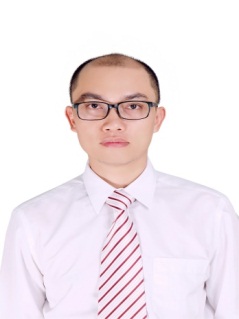 STTTên khen thưởngCấp khen thưởngNăm khen thưởng1Danh hiệu chiến sỹ thi đua cấp BộBộ Giáo dục và Đào tạo2019STTTên kỷ luậtCấp ra quyết địnhSố quyết địnhThời hạn hiệu lựcKhông cóKhông cóKhông cóKhông cóKhông cóTTNăm họcSố lượng NCS đã hướng dẫnSố lượng NCS đã hướng dẫnSố lượng NCS đã hướng dẫnSố lượng ThS/CK2/BSNT đã hướng dẫnSố đồ án, khóa luận tốt  nghiệp ĐH đã hướng dẫnSố lượng giờ giảng dạy trực tiếp trên lớpSố lượng giờ giảng dạy trực tiếp trên lớpTổng số giờ giảng trực tiếp/Số giờ quy đổi/Số giờ định mức(*)TTNăm họcChínhPhụPhụSố lượng ThS/CK2/BSNT đã hướng dẫnSố đồ án, khóa luận tốt  nghiệp ĐH đã hướng dẫnĐHSĐHTổng số giờ giảng trực tiếp/Số giờ quy đổi/Số giờ định mức(*)12015-20162300300/403.1/259.222016-2017615030180/373.2/21632017-2018610560165/348.4/2163 năm học cuối3 năm học cuối3 năm học cuối3 năm học cuối3 năm học cuối3 năm học cuối3 năm học cuối3 năm học cuối3 năm học cuối42018-2019115270105375/489.2/21652019-202015090240/331.3/113.462020-202133120120/333/135TTHọ tên NCS hoặc HVCH/CK2/BSNTĐối tượngĐối tượngTrách nhiệm hướng dẫnTrách nhiệm hướng dẫnThời gian hướng dẫn từ …  đến …Cơ sở đào tạoNgày, tháng, năm được cấp bằng/có quyết định cấp bằngTTHọ tên NCS hoặc HVCH/CK2/BSNTNCSHVCH/CK2/BSNTChínhPhụThời gian hướng dẫn từ …  đến …Cơ sở đào tạoNgày, tháng, năm được cấp bằng/có quyết định cấp bằng1Nguyễn Thị Dungxx11/2017-12/2018Trường Đại học Hồng Đức27/12/20182Hoàng Tùng Lâmxx12/2019-12/2020Trường Đại học Tây Bắc04/01/20213Sounikone Phanthapadithxx12/2019-12/2020Trường Đại học Tây Bắc04/01/20214Sounnaphone   Phouviengkhamxx12/2019-12/2020Trường Đại học Tây Bắc04/01/2021TTTên sáchLoại sách (CK, GT, TK, HD)Nhà xuất bản và năm xuất bảnSố tác giảChủ biênPhần biên soạn (từ trang … đến trang)Xác nhận của cơ sở GDĐH (số văn bản xác nhận sử dụng sách)Sau khi được công nhận TSSau khi được công nhận TSSau khi được công nhận TSSau khi được công nhận TSSau khi được công nhận TSSau khi được công nhận TSSau khi được công nhận TSSau khi được công nhận TS1Giải tích hàmGiáo trìnhNhà xuất bản Giáo dục Việt Nam, năm 20202Chủ biên- Trực tiếp biên soạn các trang 102-120, 160-168. - Cùng biên soạn với đồng tác giả nội dung còn lạiQuyết định số 888/QĐ-ĐHTB ngày 24/9/2019Giấy xác nhận số 18/GXN-ĐHTB, ngày 31/12/2020TTTên nhiệm vụ khoa học và công nghệ (CT, ĐT...)CN/PCN/TKMã số và cấp quản lýThời gian thực hiệnThời gian nghiệm thu (ngày, tháng, năm)/Xếp loại KQITrước khi được công nhận TSTrước khi được công nhận TSTrước khi được công nhận TSTrước khi được công nhận TSTrước khi được công nhận TS1Một số lớp hàm đa điều hòa dưới trong lý thuyết đa thế vị và ứng dụng trong nghiên cứu hình học phứcCNB2014-25 -26Cấp Bộ01/01/2014-30/06/2016Ngày 10/5/2016/Xuất sắcIISau khi được công nhậnTSSau khi được công nhậnTSSau khi được công nhậnTSSau khi được công nhậnTSSau khi được công nhậnTS1Sự hội tụ theo m-dung tích của một số lớp hàm m-điều hòa dưới và ứng dụng trong giải phương trình m-HessianCNB2017-TTB-09Cấp Bộ01/01/2017-31/12/2018Ngày 20/3/2019/ĐạtTTTên bài báo/báo cáo KHSố tác giảLà tác giả chính Tên tạp chí hoặc kỷ yếu khoa học/ISSN hoặc ISBNLoại Tạp chí quốc tế uy tín: ISI, Scopus (IF, Qi) Số lần trích dẫn  (không tính tự trích dẫn)Tập, số, trangTháng, năm công bốTrước khi được công nhận TSTrước khi được công nhận TSTrước khi được công nhận TSTrước khi được công nhận TSTrước khi được công nhận TSTrước khi được công nhận TSTrước khi được công nhận TSTrước khi được công nhận TSTrước khi được công nhận TS1Convergence in capacity on smooth hypersurfaces of compact Kahler Manifolds2Annales Polonici MathematiciCó - SCIE, IF: 0.5; Q3103, 2, 175-18720122The log canonical threshold of holomorphic functions3International Journal of MathematicsCó - SCI, IF: 0.688; Q1423, 11, 8 pages1250115 (1-8)20123On some class of  plurisubharmonic functions on compact Kahler manifolds2Acta Mathematica VietnamicaCó - Scopus; 0.54; Q338, 4,  617-62520134A result on the comparison principle for the log canonical threshold of plurisubharmonic functions3Annales Polonici MathematiciCó - SCIE, IF: 0.5; Q31112, 2, 109-11420145Some characterrizations of the class  and applications3Annales Polonici MathematiciCó - SCIE, IF: 0.5; Q31115, 2,  145-1632015 Sau khi được công nhận TS Sau khi được công nhận TS Sau khi được công nhận TS Sau khi được công nhận TS Sau khi được công nhận TS Sau khi được công nhận TS Sau khi được công nhận TS Sau khi được công nhận TS Sau khi được công nhận TS6Local property  of a class of  m-subharmonic functions1 xVietnam Journal of MathematicsCó - Scopus; 0.44; Q2544, 3, 603-62120167A characterization of 1x Complex Variables and Elliptic EquationsCó - SCIE, IF: 0.695; Q361, 4, 448-45520168Hessian measures on m-polar sets and applications to the complex Hessian equations2Complex Variables and Elliptic EquationsCó - SCIE, IF: 0.695; Q31262, 8, 1135-116420179The m-Hessian operator on some weighted energy classes of m-subharmonic functions2xResults in MathematicsCó - SCIE, IF: 1.162; Q275, 3, 1-24202010A remark on covering of compact Kahler manifoldsand applications2Ukrains’kyi Matematychnyi Zhurnal(Ukrainian Mathematical Journal)Có - SCIE, IF: 0.518; Q373, 1, 138-148202111Some finite weighted energy classes of m-subharmonic functions2International Journal of MathematicsCó - SCI, IF: 0.688; Q1Bài báo đã được chấp nhận đăng tháng 8/2021, Online Ready tháng 9/2021 Bài báo đã được chấp nhận đăng tháng 8/2021, Online Ready tháng 9/2021 Bài báo đã được chấp nhận đăng tháng 8/2021, Online Ready tháng 9/2021 TTTên giải thưởngCơ quan/tổ chức ra quyết địnhSố quyết định và ngày, tháng, nămSố tác giả Trước khi bảo vệ học vị tiến sĩ Trước khi bảo vệ học vị tiến sĩ Trước khi bảo vệ học vị tiến sĩ Trước khi bảo vệ học vị tiến sĩ Trước khi bảo vệ học vị tiến sĩ1Thưởng công trình toán học năm 2013 của Chương trình trọng điểm quốc gia phát triển Toán học giai đoạn 2010 – 2020Bộ Giáo dục và Đào tạoSố 5953 QĐ-BGDĐT ngày 19/12/20132013Sau khi bảo vệ học vị tiến sĩSau khi bảo vệ học vị tiến sĩSau khi bảo vệ học vị tiến sĩSau khi bảo vệ học vị tiến sĩSau khi bảo vệ học vị tiến sĩ2Thưởng công trình toán học năm 2016 của Chương trình trọng điểm quốc gia phát triển Toán học giai đoạn 2010 – 2020Bộ Giáo dục và Đào tạoSố 3028/QĐ-BGDĐT ngày 26/08/201620163Thưởng công trình toán học năm 2017 của Chương trình trọng điểm quốc gia phát triển Toán học giai đoạn 2010 – 2020Bộ Giáo dục và Đào tạoSố 4360/QĐ-BGDĐT ngày 13/10/201720174Thưởng công trình toán học năm 2020 của Chương trình trọng điểm quốc gia phát triển Toán học giai đoạn 2010 – 2020Viện Nghiên cứu Cao cấp về ToánSố 92/QĐ-VNCCCT ngày 12/10/20202020TTChương trình đào tạo, chương trình nghiên cứu ứng dụng KHCNVai trò ƯV (Chủ trì/ Tham gia)Văn bản giao nhiệm vụ (số, ngày, tháng, năm)Cơ quan thẩm định, đưa vào sử dụngVăn bản đưa vào áp dụng thực tế Ghi chú1Chương trình đào tạo chuyên ngành Toán Giải tích, mã số 8460102Tham gia Quyết định 253/ĐHTB-SĐH ngày 11/4/2018Bộ Giáo dục và Đào tạoQuyết định số 5108/QĐ-BGDĐT ngày 26/11/2018Tham gia với vai trò Thư ký Tổ soạn thảoSơn La, ngày 10 tháng 10 năm 2021
NGƯỜI ĐĂNG KÝ
(Ký và ghi rõ họ tên)Vũ Việt Hùng